PROIECT    nr. 4                                                              DECIZIE nr. 4/___                                                                                                       din ______august 2023Cu privire la aprobarea cuantumului taxei pentru studii în Şcoala de Artepentru anul 2023-2024           În conformitate cu Hotărârea Guvernului Republicii Moldova nr.450 din 16.07.2011 pentru aprobarea Regulamentului privind modul de încasare a taxei pentru instruire în şcolile de muzică, artă şi artă plastică, în temeiul art. 14, alin.2 lit.n) al Legii nr.436/2006 privind administraţia publică locală  cu modificările și completările ulterioare; Legea nr.100/2017 privind actele normative cu modificările şi completările ulterioare; având avizele comisiilor consultative de specialitate , Consiliului  orăşenesc Anenii Noi,       DECIDE:1. Se aprobă taxa pentru studii în Şcoala de Arte pentru anul de studii 2023-2024 la compartimentul muzică – 350 lei lunar, compartimentul arte plastice –   350 lei lunar, din data de 01.09.2023.2. Se stabileşte pentru familii cu 4  şi mai mulţi copii:  plata pentru instruirea primului copil se achită în întregime, iar pentru ceilalţi copii – în mărime de 50 la sută din cuantumul taxei.   3.  De a solicita contribuţia financiară a Consiliului raional Anenii Noi, la compensarea parţială a cheltuielilor, pentru procurarea utilajului în sălile de arte plastice a Şcolii de Arte Anenii Noi, în sumă totală de 38400.00 lei.4. Prezenta decizie se aduce la cunoştinţă publică prin plasarea în Registrul de Stat al Actelor Locale, pe pag web şi panoul informativ al instituţiei.5. Prezenta decizie, poate fi notificată autorității publice emitente de Oficiului Teritorial Căușeni al Cancelariei de Stat în termen de 30 de zile de la data includerii actului în Registrul de stat al actelor locale.6. Prezenta decizie, poate fi contestată de persoana interesată, prin intermediul Judecătoriei Anenii Noi, sediul Central (or. Anenii Noi, str. Marțișor nr. 15), în termen de 30 de zile de la comunicare.7. Controlul asupra executării prezentei decizii se atribuie dlui Maţarin Alexandr, primar.Președintele ședinței:                                                                                                                                                                                                                          Contrasemnează: Secretara Consiliului orășenesc                                           Rodica MelnicCONSILIUL ORĂŞENESCANENII NOI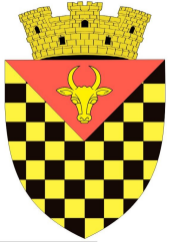             ГОРОДСКОЙ СОВЕТ                 АНЕНИЙ НОЙMD 6501 or. Anenii Noi, str. Suvorov, 6 tel/fax 026522108, consiliulorasenesc@gmail.comMD 6501, г.Анений Ной, ул.Суворов, 6 тел/факс 026522108,consiliulorasenesc@gmail.comMD 6501, г.Анений Ной, ул.Суворов, 6 тел/факс 026522108,consiliulorasenesc@gmail.com